Sudoku Activity #15: 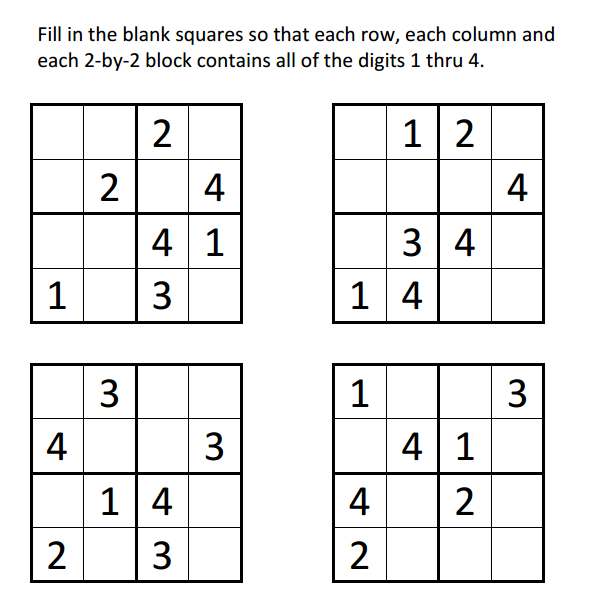 Sudoku Activity #15: SOLUTIONS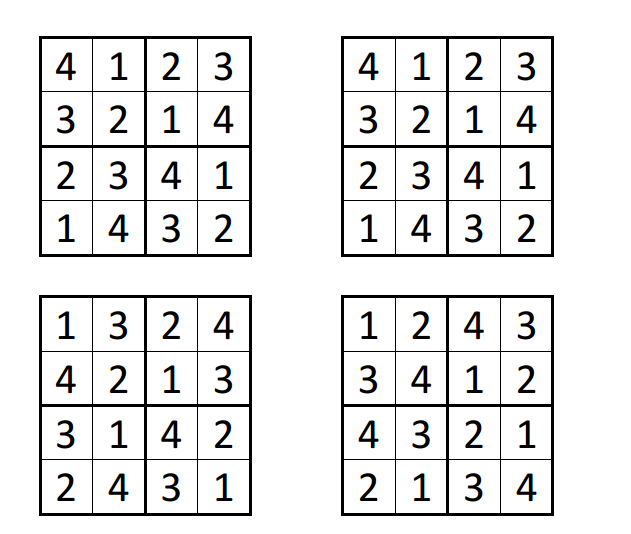 